U Rijeci, 13. srpnja 2022.Na sjednici Izbornog povjerenstva Fakulteta informatike i digitalnih tehnologija Sveučilišta u Rijeci održanoj 13. srpnja 2022. godine, uvidom u dostavljenu dokumentaciju, Izborno povjerenstvo Fakulteta informatike i digitalnih tehnologija Sveučilišta u Rijeci u sastavuAneta Kraljić (predsjednica),
Patrizia Poščić (član),Lucia Načinović Prskalo(član),Dora Smaila (član),
Ivana Flego (član),
Klaudia Paladin (član),
Helena Alija (član) iMaria Sirotić Vujnović (član)sukladno Pravilniku o provedbi izbora studentskih predstavnika u Studentski zbor Sveučilišta u Rijeci i studentske zborove sastavnica Sveučilišta u Rijeci (KLASA: 003-01/22-01/01 UR. BROJ: 2170-57-01-22-96) od dana 20. travnja 2022. godine donosi slijedećePOTVRĐENE KANDIDATURE ZA IZBOR PREDSTAVNIKA STUDENTSKOG ZBORA ODJELA ZA INFORMATIKU SVEUČILIŠTA U RIJECIListu kandidata na izborima za studentske predstavnike Fakulteta informatike i digitalnih tehnologija Sveučilišta u Rijeci 2022. u I. izbornoj jedinici čine:Deni Koraca (kandidat za člana, Fakulteta informatike i digitalnih tehnologija Sveučilišta u Rijeci, 1. godina preddiplomskog studija) i Filip Papić (kandidat za zamjenika, Fakulteta informatike i digitalnih tehnologija Sveučilišta u Rijeci, 1. godina preddiplomskog studija)Daniela Kraljić (kandidatkinja za članicu, Fakulteta informatike i digitalnih tehnologija Sveučilišta u Rijeci, 3. godina preddiplomskog studija) i Marin Martuslović (kandidat za zamjenika, Fakulteta informatike i digitalnih tehnologija Sveučilišta u Rijeci, 3. godina preddiplomskog studija)Damjan Kraljić (kandidat za člana, Fakulteta informatike i digitalnih tehnologija Sveučilišta u Rijeci, 2. godina preddiplomskog studija) i Deni Kernjus (kandidat za zamjenika, Fakulteta informatike i digitalnih tehnologija Sveučilišta u Rijeci, 2. godina preddiplomskog studija)Matea Peršić (kandidatkinja za članicu, Fakulteta informatike i digitalnih tehnologija Sveučilišta u Rijeci, 2. godina preddiplomskog studija) i Luka Belušić (kandidat za zamjenika, Fakulteta informatike i digitalnih tehnologija Sveučilišta u Rijeci, 2. godina preddiplomskog studija)Kristian Stančin (kandidat za člana, Fakulteta informatike i digitalnih tehnologija Sveučilišta u Rijeci, 3. godina poslijediplomskog studija) i Marina Žunić (kandidatkinja za zamjenicu, Fakulteta informatike i digitalnih tehnologija Sveučilišta u Rijeci, 2. godina poslijediplomskog studija)Matea Turalija (kandidatkinja za članicu, Fakulteta informatike i digitalnih tehnologija Sveučilišta u Rijeci, 1. godina poslijediplomskog studija) i Petar Kristijan Bogović (kandidat za zamjenika, Fakulteta informatike i digitalnih tehnologija Sveučilišta u Rijeci, 1. godina poslijediplomskog studija)Rea Žigant (kandidatkinja za članicu, Fakulteta informatike i digitalnih tehnologija Sveučilišta u Rijeci, 3. godina preddiplomskog studija) i Ivan Vrsalović (kandidat za zamjenika, Fakulteta informatike i digitalnih tehnologija Sveučilišta u Rijeci, 3. godina preddiplomskog studija)Sve kandidature iz točke I. su valjane.UPUTA O PRAVNOM LIJEKUSukladno članku 15. Pravilnika svaka je osoba ovlaštena izjaviti prigovor Povjerenstvu za prigovore elektroničkim putem na email adresu izbori.prigovor@sz.uniri.hr u roku jednog radnog dana od dana objave liste kandidata.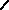 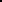 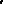 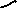 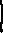 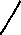 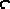 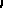 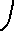 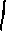 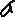 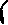 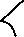 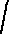 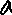 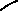 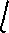 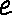 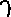 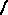 Predsjednica Izbornog povjerenstvaAneta Kraljić